                                                                                                              ПРОЄКТКРЕМЕНЧУЦЬКА РАЙОННА РАДАПОЛТАВСЬКОЇ ОБЛАСТІ(четверта  сесія  восьмого  скликання)РІШЕННЯвід «    »  ___________2021р.                                                                                     м. КременчукПро надання згоди на передачу Градизькійселищній раді рухомого майна, що перебуваєна балансі Глобинського районного центрусоціальних служб для сім’ї, дітей та молоді	Відповідно до ст. 1 п. 10 Закону України «Про внесення змін до деяких законів України щодо впорядкування окремих питань організації та діяльності органів місцевого самоврядування і районних державних адміністрацій»,         ст.ст. 1, 4 Закону України «Про передачу об’єктів права державної та комунальної власності», керуючись ст.ст. 43, 60 Закону України «Про місцеве самоврядування в Україні», враховуючи рішення 3 (позачергової) сесії Градизької селищної ради восьмого скликання «Про звернення Градизької селищної ради до Кременчуцької районної ради» від 24.12.2020р. № 22 та звернення Глобинської районної державної адміністрації від 15.01.2020р. № 01-41/0/8, беручи до уваги рекомендації постійних комісій Кременчуцької районної ради з питань будівництва, управління та розпорядження об’єктами комунальної власності, благоустрою, приватизації та з питань освіти, культури, сім’ї, молоді, спорту, туризму та зв’язків із засобами масової інформації,	районна рада вирішила:Надати згоду на передачу зі спільної власності територіальних громад Глобинського району Полтавської області в комунальну власність Градизької селищної ради Кременчуцького району Полтавської області окремого індивідуально визначеного майна, що перебуває на балансі Глобинського районного центру соціальних служб для сім’ї, дітей та молоді.2.	Передати з балансу Глобинського районного центру соціальних служб для сім’ї, дітей та молоді в комунальну власність Градизької селищної ради Кременчуцького району Полтавської області рухоме майно згідно з додатком. 3.	Передачу майна, зазначеного в пунктах 1 та 2 даного рішення, здійснити в порядку, встановленому чинним законодавством.4.	Кременчуцькій районній раді Полтавської області та Градизькій  селищній раді Кременчуцького району Полтавської області делегувати своїх представників до складу комісії з приймання-передачі майна.5.	Контроль за виконанням цього рішення покласти на постійні комісії  Кременчуцької районної ради з питань будівництва, управління та розпорядження об’єктами комунальної власності, благоустрою, приватизації та з питань охорони здоров’я та соціального захисту населення.	Голова     районної ради                                                     Антон САМАРКІНПІДГОТОВЛЕНО:Керуючий справами апаратуКременчуцької районної ради                                     Владислав КОРМУШИНПОГОДЖЕНО:Заступник голови Кременчуцької районної ради                                    Дмитро КОЛОТІЄВСЬКИЙГолова постійної комісіїКременчуцької районної радиз питань освіти, культури, сім’ї, молоді, спорту, туризму та зв’язків із засобами масової інформації                                                      Олег ШАПОВАЛГолова постійної комісіїКременчуцької районної радиз питань будівництва, управління та розпорядження об’єктами комунальної власності, благоустрою, приватизації                                        Руслан СКРИЛЬНІКДодатокдо рішення четвертої сесії Кременчуцької районної ради восьмого скликання від «___» ________ 2021 рокуПерелік рухомого майна, що перебуває у спільній власності територіальних громад Глобинського району та передається з балансу Глобинського районного центру соціальних служб для сім’ї, дітей та молоді в комунальну власність Градизької селищної ради Кременчуцького району Полтавської області	Заступник головиКременчуцької районної ради                                     Дмитро КОЛОТІЄВСЬКИЙІнвентар-ний номерНайменуванняоб’єктаКіль-кість, шт.Первісна вартість, грнСума зносу станом на 01.01.2021, грн10480010Комп’ютер(системний блок LG)13319,003319,0010480011Монітор LG11580,001580,0010480012Персональний комп’ютер13729,003729,0010480013Персональний комп’ютер13729,003729,0010490003Багатофункціональний пристрій «Canon»13216,003216,0010480014Персональний комп’ютер13700,003079,0010480015Персональний комп’ютер13700,003079,0010480016НоутбукAcer Aspire 525013700,003079,0010480017НоутбукAcer Aspire 525013700,003079,0010480018НоутбукAcer Aspire 525013700,003079,0010480031НоутбукAcer Aspire 525013700,003079,0010490005Фотокамера  Nikon12000,001664,001136008Сейф160,0001136013Калькулятор114,0001136017Модем1280,0001136021Лампа настільна556,0001136024Стільці480,0001136031Крісло м’яке5299,0001136032Стілець11149,0001136033Шафа для паперів5699,0001136034Стіл для комп’ютера8499,0001136035Принтер Самсунг МЛ-21658990,0001136036ЮСБ – флеш накопичувач25100,0001136037Засіб КЗІ «SecureToken-337»3950,00010480002Комп’ютер з компл.14290,004290,0010480008Системний блок «Neos»12263,002263,0010480009Монітор «Samsung»11426,001426,0010630001Друк. машинка1858,00858,00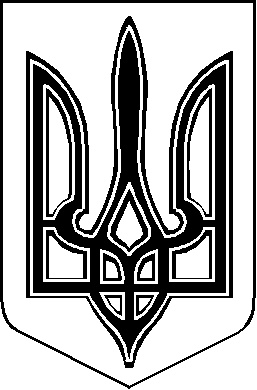 